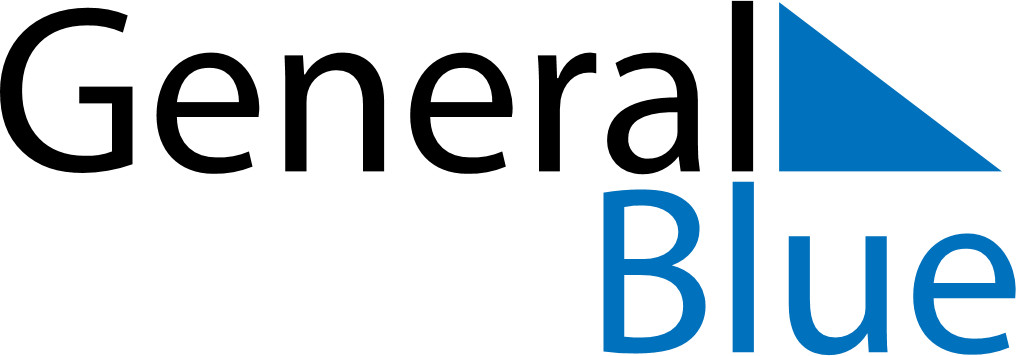 September 2024September 2024September 2024VaticanVaticanMondayTuesdayWednesdayThursdayFridaySaturdaySunday12345678Nativity of Mary9101112131415161718192021222324252627282930